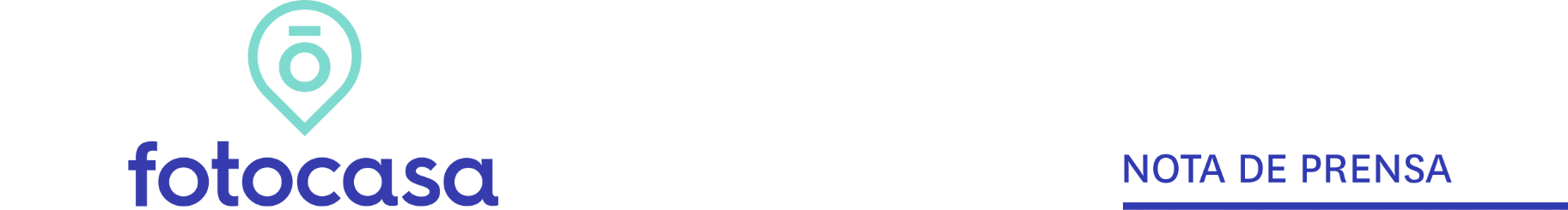 ANÁLISIS PRECIOS VIVIENDAS COMPRARTIDASBaja un -5% el precio de los pisos compartidos en España respecto al año pasadoAlquilar una habitación cuesta de media en España 309 €Navarra, Cantabria y Murcia son las comunidades en las que más se incrementa el precio en un año: un 21,7%, un 10,2% y un 9,8%, respectivamenteBarcelona y Madrid son las ciudades más caras para compartir habitaciónGràcia, Ciutat Vella y Eixample, en Barcelona, son los distritos más caros para compartir piso
Madrid, 3 de septiembre de 2019Alquilar una habitación en un piso compartido es un -5% más barato que hace un año. Ahora, alquilar una habitación en España cuesta, de media, 309 € al mes, mientras hace un año el precio medio se situaba en 325 € al mes, según el análisis que realiza cada año el portal inmobiliario Fotocasa, entre su oferta de pisos para compartir en las principales ciudades españolas.  Según el informe, el precio interanual se incrementa en 12 comunidades autónomas y baja en cinco de ellas. La comunidad de Navarra, Cantabria y Murcia son las que más incrementan los precios respecto al año pasado y lo hacen un 21,7%, un 10,2% y un 9,8%, respectivamente. Le siguen Galicia (7,5%), la Comunitat Valenciana (5,7%) y Andalucía (4,3%).En el otro extremo, cinco comunidades descienden el precio respecto al año pasado. Cataluña es la comunidad en la que más se ha abaratado el alquiler de pisos compartidos, en concreto un -5,7%, seguido de Extremadura (-4,6%), Madrid (-4,5%), La Rioja (-4%) y Baleares (-1,5%).En cuanto a los precios, Cataluña es la comunidad más cara para compartir piso, a pesar de que es la comunidad que más ha descendido el precio en un año, y cuesta de media 444 €/al mes una habitación, seguido de Madrid (386 €/mes), Baleares (384 €/mes) y País Vasco (338 €/mes).En el otro extremo, Extremadura (171 €/mes), Castilla-La Mancha (197 €/mes), Galicia (212 €/mes) y Castilla y León (219 €/mes) son las comunidades más baratas para alquilar una habitación.Variación interanual y precio por Comunidades AutónomasBarcelona y Madrid, las ciudades más caras para compartir pisoEl análisis de Fotocasa analiza también el precio de los principales municipios españoles. Así, se ve que Barcelona, Madrid y Palma de Mallorca son las ciudades más caras para alquilar una habitación con un precio de 491 €/mes, 410 €/mes y 378 €/mes, respectivamente. No obstante, respecto al pasado año, en Barcelona y en Madrid el precio de las habitaciones ha caído y lo ha hecho un -3,4% en la ciudad condal y un -4,2% en la capital. “Tras las fuertes subidas que hemos registrado en los últimos años, el mercado del alquiler tiende a estabilizarse y con él, el de los pisos compartidos, sobre todo en aquellas zonas y grandes ciudades donde los precios han estado más tensionados, como es el caso de Madrid capital y Barcelona”, explica Beatriz Toribio, directora de Estudios de Fotocasa. Municipios con precios más elevados de habitaciones en 2019En el otro extremo, Cáceres es el municipio más barato para alquilar una habitación y, de media, cuesta 159 €/mes, después de bajar el precio un -9,5% respecto a 2018. Le siguen Jaén (174 €/mes), Badajoz (181 €/mes), León (197 €/mes) y Albacete (205 €/mes)Municipios con precios más económicos en 2019Los distritos más caros para alquilar están en Barcelona Fotocasa también analiza el precio de las habitaciones en los distritos de las ciudades de Madrid, Barcelona, Sevilla, Málaga y Valencia. Así, el distrito más caro para alquilar una habitación se encuentra en Barcelona y se trata del distrito de Gràcia (572 €/mes), seguido de Ciutat Vella (540 €/mes) y Eixample (506 €/al mes). En cuarto lugar, el distrito de Chamberí, en Madrid, con un precio de 490 €/mes.En Valencia, el distrito más caro es el de L’Eixample, con un precio de 333 €/al mes. En la ciudad de Sevilla se trata del distrito Sur, con un precio mensual de 268 € por habitación. En la ciudad de Málaga el distrito con el precio más elevado es Centro (330 €/mes). Por su parte, en la ciudad de Granada el distrito Centro es el más caro (258 €/mes). Análisis distritos principales ciudades españolasSobre FotocasaPortal inmobiliario que dispone de oferta de inmuebles de segunda mano, promociones de obra nueva y alquiler. Cada mes genera un tráfico de 22 millones de visitas al mes (70% a través de dispositivos móviles) y 650 millones de páginas vistas y cada día la visitan un promedio de 493.000 usuarios únicos.Mensualmente elabora el índice inmobiliario Fotocasa, un informe de referencia sobre la evolución del precio medio de la vivienda en España, tanto en venta como en alquiler.Fotocasa pertenece a Adevinta, una empresa 100% especializada en marketplaces digitales y el único “pure player” del sector a nivel mundial. Con presencia en 16 países de Europa, américa Latina y África del Norte, el conjunto de sus plataformas locales reciben un promedio de 1.500 millones de visitas cada mes.En España, Adevinta, antes Schibsted Spain, es una de las principales empresas del sector tecnológico del país y un referente de transformación digital. En sus 40 años de trayectoria en el mercado español de clasificados, los negocios de Adevinta han evolucionado del papel al online hasta convertirse en el referente de Internet en sectores relevantes como inmobiliaria (Fotocasa y habitaclia), empleo (Infojobs.net), motor (coches.net y motos.net) y segunda mano (Milanuncios y vibbo). Sus más de 18 millones de usuarios al mes sitúan Adevinta entre las diez compañías con mayor audiencia de Internet en España (y la mayor empresa digital española). Adevinta cuenta en la actualidad con una plantilla de más de 1.000 empleados en España. Departamento de Comunicación de FotocasaAnaïs LópezMóvil: 620 66 29 26comunicacion@fotocasa.eshttp://prensa.fotocasa.estwitter: @fotocasaComunidades autónomasPrecio medio (€/m²) por habitación agosto 2019Variación interanual (%)Cataluña444 €-5,7 %Madrid386 €-4,5 %Baleares384 €-1,5 %País Vasco338 €2,8 %Navarra300 €21,7 %Canarias270 €2,8 %Comunitat Valenciana268 €5,7 %Cantabria264 €10,2 %Aragón252 €2,8 %Andalucía245 €4,3 %La Rioja245 €-4,0 %Asturias241 €2,6 %Región de Murcia230 €9,8 %Castilla y León219 €3,0 %Galicia212 €7,5 %Castilla-La Mancha197 €1,7 %Extremadura171 €-4,6 %España309 €-5,0 %MunicipioPrecio medio (€/m²) por habitación agosto 2019Variación interanual (%)Barcelona Capital491 €-3,4 %Madrid Capital410 €-4,2 %Palma de Mallorca378 €0,4 %Bilbao 351 €-1,8 %Málaga Capital302 €8,6 %Alcalá de Henares297 €4,3 %Valencia Capital292 €6,7 %Las Palmas de Gran Canaria279 €-0,4 %Sevilla Capital270 €6,0 %Zaragoza Capital251 €2,6 %Alicante / Alacant251 €7,5 %Oviedo 233 €0,1 %Granada Capital231 €4,6 %Murcia Capital231 €7,3 %Vigo 227 €9,6 %Salamanca Capital227 €0,9 %Valladolid Capital225 €7,0 %Burgos Capital224 €0,6 %Huelva Capital221 €4,4 %A Coruña Capital 212 €-1,9 %MunicipioPrecio medio (€/m²) por habitación agosto 2019Variación interanual (%)Cáceres Capital159 €-9,5 %Jaén Capital174 €-5,9 %Badajoz Capital181 €1,2 %León Capital 197 €-9,0 %Albacete Capital205 €-3,5 %Almería Capital208 €-0,1 %Córdoba Capital210 €-8,7 %Santiago de Compostela 210 €10,0 %CiudadDistrito Precio medio (€/mes) por habitación Variación interanual (%)Barcelona Gràcia572 €-0,8 %Barcelona Ciutat Vella540 €1,1 %Barcelona Eixample506 €-2,7 %Madrid Chamberí490 €-5,5 %Barcelona Sant Martí479 €-7,1 %Madrid Centro471 €-0,6 %Madrid Salamanca464 €-4,8 %Madrid Tetuán459 €8,8 %Madrid Chamartín445 €1,0 %BarcelonaLes Corts434 €1,6 %Barcelona Sants - Montjuïc428 €-1,7 %Madrid Moncloa420 €-9,8 %Madrid Arganzuela420 €-2,3 %Barcelona Horta - Guinardó395 €-6,1 %Madrid Ciudad Lineal383 €8,2 %Madrid Latina348 €0,6 %Madrid Carabanchel343 €7,8 %Madrid Puente de Vallecas338 €6,3 %Valencia L'Eixample333 €4,3 %Málaga Centro330 €15,2 %Valencia Ciutat Vella 307 €-6,4 %Valencia Camins al Grau299 €13,6 %Valencia Poblats Marítims293 €8,0 %Málaga Teatinos - Universidad291 €0,0 %Valencia Extramurs291 €-1,7 %Málaga Cruz de Humilladero291 €0,0 %Valencia Algirós276 €5,6 %Sevilla Sur268 €7,5 %Valencia Benimaclet259 €13,5 %Granada Centro258 €7,6 %Sevilla Macarena249 €-3,0 %Granada Ronda223 €0,9 %Granada Beiro221 €2,1 %Salamanca Hospitales - Campus220 €0,0 %Córdoba Poniente-Sur202 €-15,6 %Badajoz Valdepasillas - La Paz - Huerta Rosales192 €21,5 %Cáceres Centro161 €-8,2 %